Themenkreis 4							10. KlassenSchreibe die Tageszeiten!Es ist 08.00 Uhr._______    _______________ gehe ich in die Schule.Es ist 10.30 Uhr.  ______   _______________  esse ich meine Jause.Es ist 12.30 Uhr. _______    _______________ esse ich Mittagsessen.Est ist 14.00 Uhr. _________     _____________ mache ich meine Hausaufgaben.Es ist 18.00 Uhr. ________     ______________ sehe ich fern.Es ist 22.00 Uhr. _______     _______      ________________ gehe ich schlafen.Verbinde die Trennbare Verben!Konjugiere die Verben!Konjugiere die Trennbarenverben!Konjugiere die Verben!Er _______________ früh __________. (aufstehen)Die Mutter __________ das Kind __________. (aufwecken)Ich ________________ meine Freundin _________. (anrufen)Wir ________________ _____________. (mitkommen)Ich und mein Bruder ___________ heute Abend ___________. (fernsehen)Anna  _______________ ihre Hose ____________. (anziehen)Wir _____________ um 20.00 Uhr ______________. (ausgehen)Was _________________ du gern? (essen)Martin ______________ gern Wasser. (trinken)Um 8.00 Uhr ___________ ich meine Zähne. (putzen)Er _____________ jeden Abend ein Buch. (lesen)Susanne ____________ heute mit mir. (treffen)Stefan ________________ um 23.00 Uhr. (schlafen)Ich ______________ meine Hausaufgaben. (machen)_______________ ihr ins Kino? (gehen)Wir ______________________ am Morgen zusammen. (frühstücken)Leon und sein Freund _____________ abends Computer. (spielen)Wir _____________ heute Fisch. (essen)Was ____________ du? (lesen)Was __________ du heute Abend ___________? (fernsehen)Ordne die Satzteile und Konjugiere das Verb!Ahmet / fernsehen / am Abend____________________________________________________________________am Vormittag / anrufen / meine Mutter / ich____________________________________________________________________gehen / Wir / ins Kino / jedes Wochenende____________________________________________________________________aufstehen / am Morgen / Er / früh____________________________________________________________________Ich / spielen / mein Bruder / Fuβball / jede Woche  /und____________________________________________________________________Robert / Hausaufgaben / seine / machen / in der Nacht____________________________________________________________________machen / am Vormittag / was / ihr____________________________________________________________________?Schreibe die Uhrzeiten! (informell)09.00	_____________________________________________________12.20	_____________________________________________________14.10	_____________________________________________________15.15	_____________________________________________________18.45	_____________________________________________________19.55	_____________________________________________________23.50	_____________________________________________________21.30	_____________________________________________________11.40	_____________________________________________________13.35	_____________________________________________________20.25	_____________________________________________________10.30	_____________________________________________________14.45	_____________________________________________________Schreibe die Uhrzeiten! (formell)09.00	_____________________________________________________12.20	_____________________________________________________14.10	_____________________________________________________15.15	_____________________________________________________18.45	_____________________________________________________19.55	_____________________________________________________23.50	_____________________________________________________21.30	_____________________________________________________11.40	_____________________________________________________13.35	_____________________________________________________20.25	_____________________________________________________10.30	_____________________________________________________14.45	_____________________________________________________Schreibe die Sätze ’müssen’Aylin lernt English.____________________________________________________________________Wir trinken viel Wasser.____________________________________________________________________Schlaft ihr um 23.00 Uhr.____________________________________________________________________Ich helfe meine Freundin.____________________________________________________________________Er isst um 18.00 Uhr Abendessen.____________________________________________________________________Ergänze die Lücken: ‚möchten‘Ich ________________ eine Tomatensuppe bestellen.Er _____________ Schnitzel mit Salat essen.Wir ______________ ins Kino gehen.________________ ihr Orangensaft?_________________ du ein Eis?Anna ________________ ein Stück Torte.Damla und Pınar ______________ zwei Hamburger.İpek ________________ ein Glas Milch trinken.Schreibe die Sätze mit ‚möchten‘!Ich trinke ein Glas Kamillentee.____________________________________________________________________Esst ihr Thunfisch?____________________________________________________________________Wir bestellen Frikadellen mit Pommes.____________________________________________________________________Martin isst ein Hähnchen.____________________________________________________________________Trinkst du eine Cola?____________________________________________________________________Verbinde!Ergänze die Lücken: ein/eine/einen – kein/keine/keinenIch möchte __________ Toast und _______ Flasche Mineralwasser, bitte.Nein, ich möchte __________ Kaffee. Ich möchte _____ Glas Orangensaft .-    Essen Sie gern Sandwich?Nein, ich esse ___________ Sandwich.Ali nimmt ______________ Flasche Wasser und _________  Stück  Käsekuchen.Martin isst ____________ Pizza. Anna isst __________ Hamburger  und trinkt ___________ Glas Milch.Was möchtest du?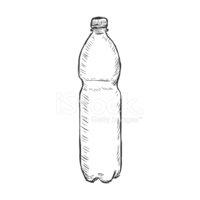 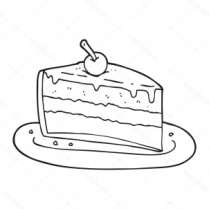 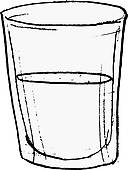 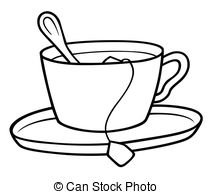 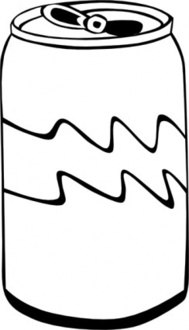       1                          2                                   3                            4                           5Ich möchte _______________________________________________________________________________________________________________________________________________________________________________________________________________________________________________________________________________________________________________________Lies den Plan und beantworte die Fragen!Geht Ipek um 08.00 Uhr in die Schule?_________________________________________________________________________Was macht Alp um 14. 00 Uhr?_________________________________________________________________________Hört Martin um 16.00 Uhr Musik?_________________________________________________________________________Wann frühstück Maria?_________________________________________________________________________Spielt Franz um 20.00 Uhr Fußball?_________________________________________________________________________AankaufenBaufsehenCeinstehenDfernwachenEanrufenFaufziehenGanfangenlaufenfahrenessenschlafenlesenwaschentreffenichduer/sie/eswirihrsie/Sieanrufeneinkaufenaufstehenfernsehenichduer/sie/eswirihrsie/SieAein StückMineralwasserBeine TasseTorte/KuchenCeine DoseOrangensaftDeine FlascheKaffeeEein GlasColaIpekAlpMartinMariaFranz08.00 Uhr14.00 Uhr18.00 Uhr09.00 Uhr20.00 Uhrin die Schule gehenSport machenMusik hörenfrühstückenBasketball spielen